Parrocchie della Forania di Tarvisio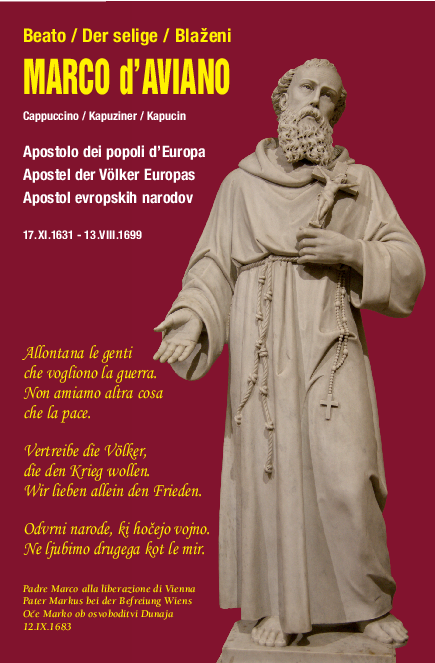 Comitato pro Causa di Canonizzazione del Beato MarcoAPOSTOLO DEI POPOLI D’EUROPAFesta del Beato Marco d’Aviano
in ValcanaleDOMENICA 13 AGOSTO 2017nell’anno 60° dai Trattati istitutivi
delle Comunità EuropeeCelebrazioni eucaristiche nello “spirito dei Tre Popoli” del Lussariinvocando pace e misericordia annunciate dal cappuccino d’EuropaTHOERL-MAGLERN (Austria), chiesa parrocchiale St. Andrä
ore 8.30 messa in lingua tedescaTARVISIO, chiesa decanale, ore 10.30  messa in lingua italianaSANTUARIO MONTE LUSSARI, ore 15  messa trilingue (italiano/sloveno/tedesco)CAMPOROSSO IN VALCANALE, chiesa parrocchiale
ore 18  messa in lingua italianaDurante le celebrazioni: recita dell’Atto di dolore perfetto del Beato Marco, “profeta disarmato della misericordia divina”, e di una preghiera d’intercessione e per l’Europa. Al termine: omaggio di devozione alla reliquia del beato, la cui tomba si onora a Vienna; diffusione di materiale conoscitivo e di preghiera nelle tre lingue della nostra valle.Preghiera al Beato Marco e diffusione anche nelle altre parrocchie della ValcanaleP. Marco d’Aviano da Tarvisio all’imperatore d’Austria Leopoldo I, lettera 5 settembre 1690:“Il corriero che mi spedisce vostra maestà cesarea m’ha ritrovato [a Tarvis] una giornata lontano d’Italia… Scrivo con tutta fretta, et subito intraprendo il viaggio verso vostra maestà cesarea … che Dio l’assisterà”